De virussen van CocovidDe virussen van CocovidDe virussen van CocovidDe virussen van Cocovid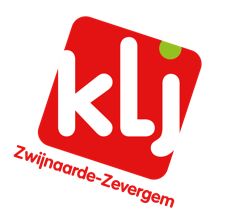 Datum: 5 juli 2020 Dagdeel: AVOND Tijdsduur activiteit: 2 uur Datum: 5 juli 2020 Dagdeel: AVOND Tijdsduur activiteit: 2 uur Datum: 5 juli 2020 Dagdeel: AVOND Tijdsduur activiteit: 2 uur SpelersAantal? 31 personenLeeftijd?Min 16 Indeling? Eén groepThemaDe inkleding van je activiteit?Het is een prachtige dag in Tielt-Winge. Jammer genoeg is vorige week een virus gedetecteerd. Gelukkig zijn er al een aantal wetenschappers die op korte tijd een vaccin konden ontwikkelen. Helaas verspreid het virus zich heel snel. Het is aan jullie om dit tegen te gaan, of dit verder te verspreiden De inkleding van je activiteit?Het is een prachtige dag in Tielt-Winge. Jammer genoeg is vorige week een virus gedetecteerd. Gelukkig zijn er al een aantal wetenschappers die op korte tijd een vaccin konden ontwikkelen. Helaas verspreid het virus zich heel snel. Het is aan jullie om dit tegen te gaan, of dit verder te verspreiden De inkleding van je activiteit?Het is een prachtige dag in Tielt-Winge. Jammer genoeg is vorige week een virus gedetecteerd. Gelukkig zijn er al een aantal wetenschappers die op korte tijd een vaccin konden ontwikkelen. Helaas verspreid het virus zich heel snel. Het is aan jullie om dit tegen te gaan, of dit verder te verspreiden OmgevingLocatie? Kampterrein Locatie? Kampterrein Locatie? Kampterrein MateriaalNodige materiaal?Bord met verschillende rollen (+ tikjes) Kartonnen bordjes ‘lichte besmetting’ en ‘hevige besmetting’Bokaal + briefjes lichte besmetting’ en ‘hevige besmetting’Box Liedje Maggie De Block (gedownload) Spuitjes Waterpistolen (zie joni) 3 EmmersBlacklight lamp x2Materiaal om aan te kopen Blacklight verf (groen – blauw – roze) Witte T-shirts Nodige materiaal?Bord met verschillende rollen (+ tikjes) Kartonnen bordjes ‘lichte besmetting’ en ‘hevige besmetting’Bokaal + briefjes lichte besmetting’ en ‘hevige besmetting’Box Liedje Maggie De Block (gedownload) Spuitjes Waterpistolen (zie joni) 3 EmmersBlacklight lamp x2Materiaal om aan te kopen Blacklight verf (groen – blauw – roze) Witte T-shirts Nodige materiaal?Bord met verschillende rollen (+ tikjes) Kartonnen bordjes ‘lichte besmetting’ en ‘hevige besmetting’Bokaal + briefjes lichte besmetting’ en ‘hevige besmetting’Box Liedje Maggie De Block (gedownload) Spuitjes Waterpistolen (zie joni) 3 EmmersBlacklight lamp x2Materiaal om aan te kopen Blacklight verf (groen – blauw – roze) Witte T-shirts SpelverloopDe virussen van Co-covidDoel van het spel: Virus blijft bestaan Burgers verslaan het virusLeven in vredePersonages: Virus (aka weerwolven): besmetten elke nacht 1 persoon – twee opties Lichte besmetting: persoon voegt zich bij de virussen en mag verder besmetten Hevige besmetting: persoon is direct dood Burgers (aka burgers): leven in de stad & wilen het virus niet krijgen – met mondmaskersDe wetenschapper (aka heks): heeft 5 vaccins & 1 virus ter beschikking voor de burgers, mag die uitdelen Cupido: koppelt eenmalig twee personen – zijn samen besmet en gaan samen doodtDokter Ching Wang Ching (aka onschuldig meisje): heeft een vermoeden en mag ’s nachts bespioneren wanneer de virussen toeslaan Marc Van Ranst (aka burgemeester): dubbele mening & heeft twee stemmenMaggie De Block (nieuwe rol): kan extra mondmaskers uitdelen aan de burgers – mag elke nacht 1 persoon kiezen die beschermd wordt in de volgende nachtSpelverloop: Het is een prachtige dag in Tielt-Winge. Jammer genoeg is vorige week een virus gedetecteerd. Gelukkig zijn er al een aantal wetenschappers die op korte tijd een vaccin konden ontwikkelen. Helaas verspreid het virus zich heel snel. Het is aan jullie om dit tegen te gaan, of dit verder te verspreiden Rollen uitleggen + tikjes toekennenBurgers: 1 tikjeVirus: 2 tikjesDe wetenschapper: 3 tikjesCupido: 4 tikjesDokter Ching Wang Ching: 5 tikjesMarc Van Ranst: 6 tikjesMaggie De Block: 7 tikjesVerhaaltje: De nacht in Tielt-Winge is aangebroken. Helaas zijn de eerste kuchjes aanwezig. De temperatuur begint te stijgen. Het virus van Cocovid is aanwezig & de eerste besmetting is een feit geworden. Iedereen mag zijn ogen sluiten en gaan slapen in zijn kot. De eerste die wakker wordt is Cupido. Die mag twee personen aanduiden. Deze krijgen nu een tikje en vormen vanaf nu een bubbel. Ze bedrijven de liefde en vallen terug in slaap.  De volgende die wakker wordt is Maggie De Block. Aan wie geef jij vandaag jouw mondmasker? Je mag deze aanwijzen en terug gaan slapen. Plots wordt het Virus wakker. Wees er maar zeker van, het is klaar om toe te slaan. Welke gastheer kies jij vannacht uit? Je mag deze aanduiden. Het lot beslist nu of dit gaat om een lichte of hevige besmetting (briefje trekken + karton tonen). Het virus mag nu terug gaan slapen. De Wetenschapper mag nu wakker worden. We duiden aan wie er vannacht besmet geweest is. Wil jij die een vaccin geven, om zijn leven te behouden? Of laad je de persoon aan zijn lot over? Of dien je die een extra virus toe dat leidt tot de dood. De wetenschapper heeft zijn beslissing genomen en mag terug gaan slapen. (MUZIEK MAGGIE DE BLOCK)Na een lange eerste nacht wordt iedereen wakker en opent de ogen. Vannacht is er het een en het ander gebeurd. Er hebben … besmettingen plaats gevonden. Voor een aantal personen was het virus dodelijk. Er zijn … mensen gestorven. Burgemeester kiezen Verdenkingen + stemming Volgende nacht Aandachtspunten: Meer briefjes met ‘hevige besmettin’g dan ‘lichte besmetting’Bij één grote groep duid cupido twee koppeltjes aan (twee bubbels) Bij één grote groep meer drankjes voor de heks (8 vaccins + 1 virus)Eindspel: Twee kampen – Twee virussen Ieder lid heeft een eigen spuit, elk kamp heeft een eigen emmer met elk hun kleur virus (blacklight verf)De bedoeling is om hun virus verder te verspreiden en alle andere personen te besmetten door ze met hun spuit nat te maken. Om de 2 minuten komt de leiding in het spel. Zij zijn het vaccin en mogen voor één minuut lang alle andere nat spuiten met nog een andere kleur. Na afloop wordt iedereen gescreend met een black light lamp om de winnaar te bepalen